NPLYFC AGM Agenda 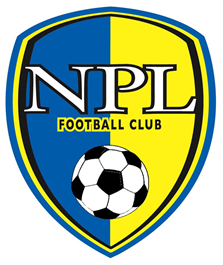 Items: Apologies Tournament 2016 Review Report of OfficersChairman Secretary TreasurerElection of Officers Kit Partnership2016-2017 Calendar A.O.B DateMonday 27th JuneTime19:30VenueThe Pavilion, NPL Sports Club 